1.Найдите значение выражения  при  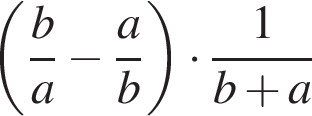 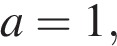 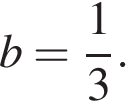 2.Решите систему уравнений  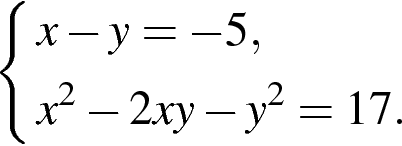 3.Решите неравенство  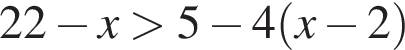 4.Представьте выражение  в виде степени с основанием x.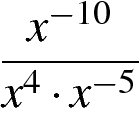 5.Решите систему неравенств  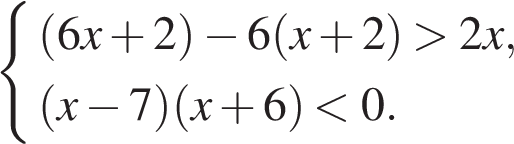 6. Постройте график функции у=х²-2. Укажите, при каких значениях х функция принимает положительные значения.7.   Первый рабочий за час делает на 9 деталей больше, чем второй, и выполняет заказ, состоящий из 112 деталей, на 4 часа быстрее, чем второй рабочий, выполняющий такой же заказ. Сколько деталей в час делает второй рабочий?